I. ÚtmutatóEbben az olvasóleckében a fizetési meghagyásos eljárással ismerkedhet meg. A lecke tartalmazza az eljárás feltételeit és az eljárásban érvényesülő értékhatárokat, majd nyomon követheti az eljárás menetét a kérelem benyújtásától a fizetési meghagyás jogerőre emelkedéséig, illetve a perré alakulásig, végül rövid képes áttekintést talál az eljárásban igénybe vehető jogorvoslatokról. A lecke elolvasása és az anyag elsajátítása után kérem, ellenőrizze ismereteit a lecke végén található kérdések megválaszolásával!II. TananyagA fizetési meghagyásos eljárás (fmh) perpótló polgári nemperes eljárás, amelynek keretében a jogosult a követelését a peres út igénybevétele nélkül tudja érvényesíteni. Az eljárást a fizetési meghagyásos eljárásról szóló 2009. évi L. törvény szabályozza.Fizetési meghagyásos eljárásban kizárólag pénzkövetelés érvényesíthető, amely esedékessé vált, azaz lejárt.Nincs helye fizetési meghagyásos eljárásnak, 			ha a pénzkövetelés munkaviszonyból származik, 			és ez a pénzkövetelés a munkaviszony keletke-zésével, módosításával, megszüntetésével,vétkes megszegésével összefüggő jogkövetkezmény.Feltétel: a kötelezettnek legyen kézbesítési címe:A fizetési meghagyás konjunktív feltételei tehát a következők:pénzkövetelésa követelés teljesítési határideje lejárt (azaz esedékessé vált)a követelés összege a harminc-millió forintot nem haladja mega kötelezett rendelkezik kézbesítési címmel.Mindegyik közjegyző országos illetékességgel rendelkezik, a felek illetékességi kikötéssel nem élhetnek.Az eljárás alapvetően elektronikus úton folyik, a MOKK rendszerén keresztül. Automatikus ügyelosztási rendszer érvényesül, amelynek értelmében az elektronikus rendszerben beérkező kérelmeket automatikusan osztják el a közjegyzők között. A papír alapú eljárás kizárólag a személyesen eljáró fél esetében maradt meg, aki bármelyik közjegyzői irodában előterjesztheti (egyébként szóban is) a fizetési meghagyás kibocsátása iránti kérelmét. A beadványokat űrlapokon kell benyújtani. Az űrlapok a https://mokk.hu/ugyfeleknek/kerelmek.php weboldalon érhetők el.Mögöttes jogforrásként irányadó a Pp. Az eljárás azonban nem különül el perfelvételi és érdemi tárgyalási szakra, beavatkozásnak, perbehívásnak, perbevonásnak az eljárásban nincs helye, ideiglenes intézkedés nem rendelhető el, kereset-kiterjesztés és keresetváltoztatás iránti kérelem nem terjeszthető elő.Az ítélkezési szünet szabályait alkalmazni kell az eljárás folyamán [v.ö.: Pp. 148. § (3) c) pont, de az európai fizetési meghagyásos eljárásban nem – Fmhtv. 59. § (2) a) pont].A fél számára nem kötelező a jogi képviselet.A fizetési meghagyás kibocsátása iránti kérelemnek tartalmaznia kell:a felek nevét, eljárásbeli állását, a jogosult Pp. szerinti azonosító adatait, a kötelezett ismert Pp. szerinti azonosító adatait, de legalább lakóhelyét vagy székhelyét, valamint perbeli cselekvőképessége hiányában törvényes képviselőjének a nevét és kézbesítési címét;meghatalmazottal történő eljárás esetén a jogosult képviselőjének a nevét, székhelyét, telefonszámát, elektronikus levélcímét;külföldi székhelyű vállalkozás esetén a 3. § (6) bekezdés szerinti képviselet nevét, székhelyét és azonosító adatait;a követelés alapjául szolgáló jogviszonyt és az érvényesíteni kívánt jogot, valamint a követelésnek és járulékainak összegét;a követelés alapjául szolgáló jogviszony létrejöttének és a követelés lejártának időpontját; a követelés beazonosításához szükséges adatokat;a törvény felhatalmazása alapján kiadott külön jogszabályokban meghatározott kötelezően feltüntetendő adatokat;a fizetési meghagyás kibocsátására irányuló határozott kérelmet.A kérelmet írásban elektronikus úton (űrlapon) kell benyújtani, vagy szóban bármelyik közjegyző előtt szintén a MOKK által rendszeresített űrlapon. Az űrlap a https://mokk.hu/ugyfeleknek/FMH-kerelem.php weboldalon érhető el.A kérelem benyújtható több követelés érvényesítése esetén és több kötelezett ellen is. Az egyszerű pertársaság Pp. 37. § c) pontja szerinti esetköre azonban nem alkalmazható.A fizetési meghagyás kibocsátása iránti kérelem benyújtásának ugyanaz a hatálya, mint a keresetlevél benyújtásának.A közjegyző a kérelem beérkezését követően a kérelmet nyomban, de legkésőbb 3 munkanapon belül köteles megvizsgálni. 			A megvizsgálás eredményeként hiánypótlást rendelhet el, a kérelmet érdemi vizsgálat nélkül visszautasíthatja, vagy a fizetési meghagyást kibocsátja.A hiánypótlás önállóan nem fellebbezhető végzéssel történik, amennyiben a kérelem valamely kötelező elemet nem tartalmaz, vagy a közjegyző álláspontja szerint a kérelem ellentmondásos (pl. a késedelmi kamatfizetés kezdő időpontja eltér a követelés esedékessé válásának napjától).A fizetés meghagyás kibocsátására akkor kerülhet sor, ha nem kell a kérelmet visszautasítani, nincs szükség hiánypótlásra, vagy a fél a hiánypótlási felhívásnak eleget tett.A fizetési meghagyás kibocsátására az ellenérdekű fél (kötelezett) meghallgatása nélkül kerül sor, és ennek során a közjegyző nem vizsgálja a követelés megalapozottságát, amelyekre a kötelezett figyelmét a fizetési meghagyásban felhívja.7.1. A kötelezett lehetőségeiA kötelezettnek a fizetési meghagyás kézhezvételét követően három lehetősége van:7.2. A részletfizetési és fizetési halasztás iránti kérelmek kizárólag az ellentmondásra nyitva álló határidőn belül terjeszthetők elő, és eljárási díjkötelesek. A közjegyző csak kivételesen, méltányolható érdekre tekintettel engedélyezhet részletfizetést vagy fizetési halasztást. Az engedélyező végzés ellen külön fellebbezésnek van helye, a kérelmeket vissza- vagy elutasító végzések ellen kizárólag a kötelezett nyújthat be fellebbezést.7.3. A fizetési meghagyás jogerőre emelkedéseEllenmondás hiányában a fizetési meghagyás jogerőre emelkedik, amelynek ugyanaz a hatálya, mint a jogerős ítéletnek. A jogerős fizetési meghagyás alapján tehát végrehajtás kezdeményezhető.Az ellentmondás írásban (elektronikus úton) vagy személyesen eljáró fél esetében szóban terjeszthető elő. Az ellentmondás joghatása, hogy az eljárás perré alakul.Amennyiben a kötelezett nem élt ellentmondással, vagy az ellentmondás elkésett, nem jogosulttól származik, vagy kötelező elektronikus eljárás esetén nem elektronikus úton terjesztik elő, úgy a fizetési meghagyás jogerőre emelkedik.Rendkívüli ellentmondásE jogorvoslat a jogerős fizetési meghagyás alapján megindult végrehajtási eljárásban vehető igénybe, abban az esetben, ha a fizetési meghagyás kézbesítési fikcióval emelkedett jogerőre. Ennek a garanciális szabálynak a lényege, hogy ilyen helyzetben a kötelezett a végrehajtható okirat (a jogerős fizetési meghagyás alapján a közjegyző által kiállított végrehajtási lap) kézhezvételétől számított 15 napon belül még előterjesztheti az ellentmondást, amelynek következtében a jogerős fizetési meghagyás ipso iure hatályát veszti, és a már megindult végrehajtási eljárás megakad. Az ellentmondással egyidejűleg a kötelezettnek letétbe kell helyeznie a jogosult által a végrehajtási eljárásban előlegezett költségeket, amelyet igazolnia is kell, ellenkező esetben a közjegyző az ellentmondást visszautasítja.A határidőben benyújtott ellentmondás joghatása, hogy az eljárás perré alakul. Ebben az esetben a közjegyző az erről szóló végzését nyolc napon belül kézbesíti a jogosultnak, és egyidejűleg felhívja, hogy a kézhezvételtől számított tizenöt napon belül terjesszen elő keresetet tartalmazó iratot a végzésben megjelölt hatáskörrel és illetékességgel rendelkező bíróságra. A keresetet tartalmazó iratban a felperesnek részletes tény- és jogelőadást kell tennie, meg kell jelölnie a bizonyítékait, elő kell terjesztenie a bizonyítási indítványait, és csatolnia kell az okirati bizonyítékait, valamint meg kell fizetnie az eljárási illetéket (azaz ki kell egészítenie a közjegyzői eljárásban megfizetett 3%-os mértékű eljárási díjat 3%-kal).A felperesnek a keresetet tartalmazó iratban utalnia kell a fizetési meghagyásos eljárásra, mint a per előzményére, és mellékelni kell a közjegyző felhívásának a másolatát.A közjegyző a jogosult értesítését követően az eljárás iratait elektronikusan megküldi a bíróságnak.A bíróság a keresetet tartalmazó irat szabályszerű benyújtása esetén lefolytatja a peres eljárást a Pp. szabályai szerint (törvényszéki perrend vagy járásbíróság előtt jogi képviselő nélkül eljáró fél esetén az erre az eljárásjogi helyzetre irányadó külön szabályok alapján).III. Ellenőrző kérdésekMiként jellemezné a fizetési meghagyásos eljárást?Mik a konjunktív feltételei a fizetési meghagyásos eljárásnak?Lehetséges-e fizetési meghagyás kibocsátása iránti kérelmet előterjeszteni, ha a követelés pénzkövetelés, amely egy adásvételi szerződésből származik, és amelynek összege 3.500.000,-Ft? Indokolja válaszát!Lehetséges-e fizetési meghagyás kibocsátása iránti kérelmet előterjeszteni, ha a követelés pénzkövetelés, amely közhatalom gyakorlásából eredő kárigény alapján áll fenn, és amelynek összege 3.500.000,-Ft? Indokolja válaszát!Kötelező-e a fizetési meghagyásos eljárás igénybe vétele, ha a követelés pénzkövetelés, amely kölcsönszerződés alapján áll fenn, és amelynek összege 3.500.000,-Ft?Tart-e, illetve tarthat-e a közjegyző perfelvételi tárgyalást a fizetési meghagyásos eljárásban? Válaszát indokolja!Mit tesz a közjegyző, ha a fizetési meghagyást azért nem tudja kézbesíteni a kötelezett részére, mert az nem rendelkezik kézbesítési címmel?Tehet-e bármilyen intézkedést a közjegyző, ha azt észleli, hogy a fizetési meghagyás kibocsátása iránti kérelemben megjelölt követelés elévült? Válaszát indokolja!Értékelhető-e ellentmondásként az, ha a kötelezett fizetési halasztást kér?Mi történik, ha a kötelezett a fizetési meghagyásnak csak egy részét támadja ellentmondással?Mi a teendője a jogosultnak, ha kézhez vette a közjegyző értesítését arról, hogy a kötelezett ellentmondást terjesztett elő? Határolja el egymástól a keresetet tartalmazó iratot és a keresetlevelet!Röviden vázolja a fizetési meghagyásos eljárásban igénybe vehető jogorvoslatokat!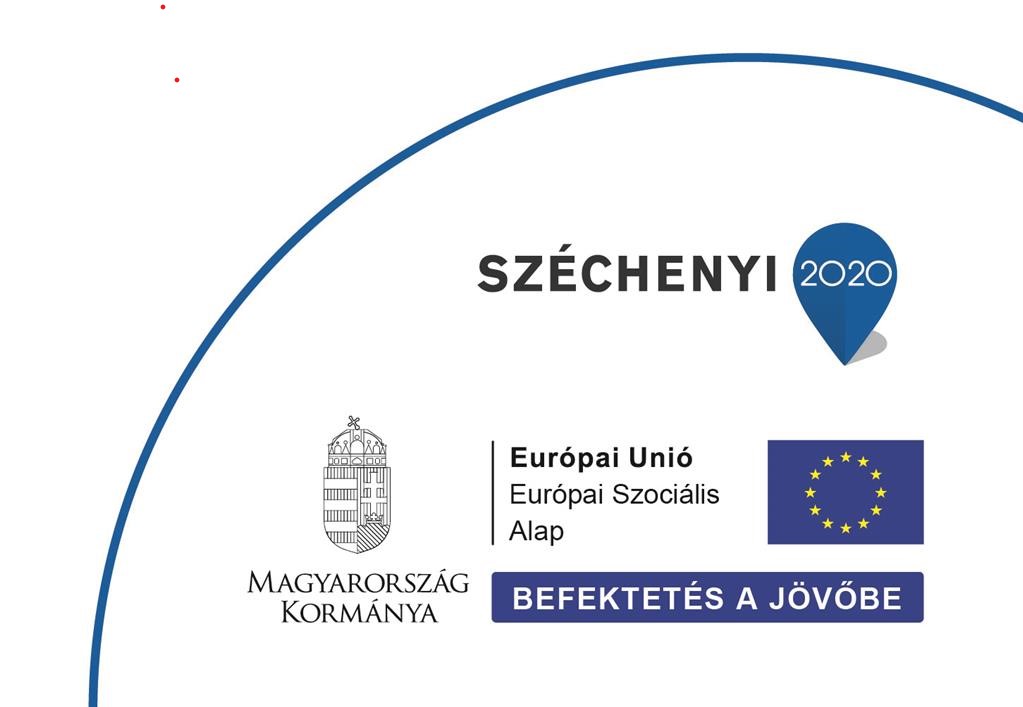 Jelen tananyag a Szegedi Tudományegyetemen készült az Európai Unió támogatásával. Projekt azonosító: EFOP-3.4.3-16-2016-00014